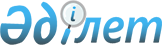 О внесении изменений в некоторые приказы Министра внутренних дел Республики КазахстанПриказ Министра внутренних дел Республики Казахстан от 23 мая 2022 года № 370. Зарегистрирован в Министерстве юстиции Республики Казахстан 25 мая 2022 года № 28198
      Примечание ИЗПИ!      Порядок введения в действие см. п. 4.
      ПРИКАЗЫВАЮ:
      1. Внести в некоторые приказы Министра внутренних дел Республики Казахстан следующие изменения:
      1) в приказе Министра внутренних дел Республики Казахстан от 22 августа 2014 года №551 "Об утверждении Правил направления осужденных в учреждения уголовно-исполнительной системы для отбывания наказания" (зарегистрирован в Реестре государственной регистрации нормативных правовых актов № 9759):
      в Правилах направления осужденных в учреждения уголовно-исполнительной системы для отбывания наказания, утвержденных указанным приказом:
      пункт 9 изложить в следующей редакции:
      "9. Лица, осужденные на срок свыше пяти лет за совершение особо тяжких преступлений, при опасном рецидиве преступлений с отбыванием наказания в учреждении полной безопасности, а также лица, в отношении которых наказание в виде смертной казни заменено лишением свободы в порядке помилования или в связи с применением закона, отменяющего смертную казнь, направляются в учреждение полной безопасности.";
      пункт 10 изложить в следующей редакции:
      "10. Осужденные при опасном рецидиве преступлений, к пожизненному лишению свободы, к отбыванию наказания в учреждении полной безопасности, осужденные женщины, осужденные несовершеннолетние направляются для отбывания наказания по месту нахождения соответствующих учреждений.";
      пункт 14 изложить в следующей редакции:
      "14. Осужденные к лишению свободы направляются к месту отбывания наказания и перемещаются из одного места наказания в другое под конвоем.
      Осужденные за преступления, по которым Уголовным кодексом Республики Казахстан установлено пожизненное лишение свободы направляются к месту отбывания наказания особым конвоем.";
      пункт 15 изложить в следующей редакции: 
      "15. Департаменты УИС после вступления в законную силу приговора суда в отношении осужденных к пожизненному лишению свободы направляют заявки на особый конвой в соответствующие Региональные командования Национальной гвардии Республики Казахстан.";
      2) в приказе Министра внутренних дел Республики Казахстан от 13 февраля 2017 года № 107 "Об утверждении Правил ведения учета лиц, содержащихся в учреждениях уголовно-исполнительной системы Министерства внутренних дел Республики Казахстан" (зарегистрирован в Реестре государственной регистрации нормативных правовых актов № 14918):
      в Правилах ведения учета лиц, содержащихся в учреждениях уголовно-исполнительной системы Министерства внутренних дел Республики Казахстан, утвержденных указанным приказом:
      пункт 25 изложить в следующей редакции:
      "25. Из личного дела на осужденного изымаются и передаются исполнительные листы – в бухгалтерию, медицинская карта – в медицинскую организацию, расположенную в учреждении. Передача исполнительных листов и медицинской карты производится под расписку в описи документов дела.";
      пункт 44 изложить в следующей редакции:
      "44. Если тело умершего не востребовано законными представителями, то его захоронение производится на местном кладбище. Срок захоронения в каждом конкретном случае определяется начальником учреждения.";
      приложения 3 и 4 к указанным Правилам изложить в новой редакции согласно приложениям 1 и 2 к настоящему приказу.
      2. Комитету уголовно-исполнительной системы Министерства внутренних дел Республики Казахстан в установленном законодательством Республики Казахстан порядке обеспечить:
      1) государственную регистрацию настоящего приказа в Министерстве юстиции Республики Казахстан;
      2) размещение настоящего приказа на интернет - ресурсе Министерства внутренних дел Республики Казахстан;
      3) в течение десяти рабочих дней после государственной регистрации настоящего приказа в Министерстве юстиции Республики Казахстан представление в Юридический департамент Министерства внутренних дел Республики Казахстан сведений об исполнении мероприятий, предусмотренных подпунктами 1) и 2) настоящего пункта.
      3. Контроль за исполнением настоящего приказа возложить на курирующего заместителя Министра внутренних дел Республики Казахстан.
      4. Настоящий приказ вводится в действие по истечении десяти календарных дней после дня его первого официального опубликования, за исключением абзаца четвертого подпункта 2) пункта 1 настоящего приказа, который вводится в действие с 1 января 2023 года. (внешняя сторона первой обложки)
Личное дело осужденного
      Ф.И.О. (при его наличии) __________________________________Начато "__"___________ 20__годаОкончено "__"___________ 20 __годаАрхив № __________производить другие надписи на обложке личного дела запрещается(внутренняя сторона первой обложки)_______________________________________________Регистрация движения осужденного (первый вкладыш)
      Часть 1
      В первую часть личного дела подшиваются следующие документы:
      постановление об избрании меры пресечения; протокол задержания или справка о взятии под стражу; протокол или акт обыска при водворении; анкета водворенного; дактилоскопическая карта; копия (копии приговора), по которому осужденный отбывает наказание; копия апелляционного, кассационного постановления или уведомления суда о вступлении приговора в законную силу; справка о наличии или отсутствии прежних судимостей; копии постановления суда по вопросам исполнения приговора; копия постановления либо постановления суда об изменении приговора или об освобождении из места лишения свободы (в том числе об УДО, о ЗМН, об условном освобождении, об освобождении от отбывания наказания по болезни); предписание об исполнении Указа Президента Республики Казахстан о помиловании; постановления, выписка из протоколов и другие
      документы о применении амнистии; копии писем об исполнении документов об освобождении или изменении приговора; копии медицинских документов о смерти, акт о несчастном случае (если смерть наступила в результате несчастного случая), акт судебно-медицинского вскрытия (если оно производилось), акт о погребении или о передаче трупа законным представителям, копии сообщений о смерти осужденного, направленных в местный исполнительный орган и законным представителям; сообщения о побеге осужденного; копия справок об освобождении; копии квитанций (актов) об изъятии (приеме) денег, вещей и иных предметов, а также орденов, медалей и документов; квитанции о выдаче или высылке законным наследникам личных вещей, денег и других ценностей умершего; акты о производственном травматизме и документы, подтверждающие получение инвалидности в период нахождения в местах лишения свободы.
      Все документы подшиваются по мере их поступления и заносятся в опись. Опись документов, находящихся в первой части личного дела (второй вкладыш)
      Часть 2
      Во вторую часть личного дела подшиваются следующие документы:
      Характеристики осужденного; материалы по вопросам УДО, ЗМН, перевода на учреждение минимальной безопасности, перевода из учреждения чрезвычайной безопасности в учреждение максимальной безопасности, сокращения срока наказания, а также решения наблюдательной комиссии по этим вопросам, справки-ориентировки о необходимости особого надзора за осужденным (если он склонен к совершению побега, употреблению наркотиков и так далее); документы о поощрениях и взысканиях; постановление о расконвоировании (законвоировании) и документы к нему; копии сопроводительных писем о направлении в инстанции жалоб и заявлений, ответы на обращения; протоколы опросов; подписка о неразглашении сведений составляющих государственную тайну; другие документы, имеющие значение в исправлении осужденного, в характеристике его поведения, связей и так далее.
      Все документы подшиваются по мере их поступления и заносятся в опись.
      Запрещается подшивать неоформленные в установленном порядке документы, выписки из них, проекты документов и другие черновые материалы. Опись документов, находящихся во второй части личного дела (внутренняя сторона 2 обложки)
место для прикрепления конверта с документами
Опись документов, находящихся в конверте
      ---------------------------------------------------------------------------------------------------- Расписка
      Принадлежащие мне документы, вещи, деньги, ценности при освобожденииПолучил полностью ____________________________ (подпись освобождаемого)"__" _______ 20__ годаВсего в деле находится ____________ листов.__________________________________________________________________(фамилия, должность, подпись лица, оформившего дело для сдачи в архив)
      _________________________________________________________________________(наименование органа, составившего справку)_________________________________________________________________________"___" ________________ 20__года (дата составления) № _____ по попутному списку_________________________________________________________________________Справка по личному делу №_______________1. Ф.И.О. (при его наличии) осужденного, (если имеет несколько, то перечислить все)_________________________________________________________________________2. Год и место рождения ____________________________________________________ (указать полный адрес)3. Место жительства до содержания под стражей_________________________________________________________________________(указать полный адрес)4. Куда следует ___________________________________________________________ (город, наименование учреждения)5. Место сдачи караулом_________________________________________________________________________(наименование станции, пристани), через какие транзитно-пересыльные пункты следует_________________________________________________________________________6. Основание для конвоирования_________________________________________________________________________(наряд, приказ, постановление судебного органа или органа ведущего уголовныйпроцесс, номер, дата)7. Категория ______________________________________________________________(осужденный, несовершеннолетний, вид режима, иностранец и так далее)8. Каким судебным органом осужден (когда, по какой статье Уголовного кодексаРеспублики Казахстан, на какой срок или по какой статье обвиняется)________________________________________________________________________9. Требуется ли усиленная охрана и почему?________________________________________________________________________10. Особые приметы:________________________________________________________________________11. Справки врача:________________________________________________________________________1) о состоянии здоровья (здоров, болен туберкулезом, душевнобольной, может лиследовать в пути без сопровождающего)________________________________________________________________________2) о прохождении санитарной обработки (дата)________________________________________________________________________3) об эпидемиологическом состоянии учреждения,________________________________________________________________________Врач ___________________________________________________________________ (фамилия, подпись)Начальник ______________________________________________________________ (звание, фамилия, подпись)Место для фотокарточкиМесто гербовой печати
					© 2012. РГП на ПХВ «Институт законодательства и правовой информации Республики Казахстан» Министерства юстиции Республики Казахстан
				
      Министр внутренних делРеспублики Казахстан 

М. Ахметжанов
Приложение 1 к приказу
Министра внутренних дел
Республики Казахстан
от 23 мая 2022 года № 370Приложение 3
к Правилам ведения учета лиц,
содержащихся в учреждениях
уголовно-исполнительной системы
Министерства внутренних дел
Республики Казахстанформа
Наименование учреждения
Место нахождения учреждения(город, село, станция)
Время пребывания
Время пребывания
Регистрационный номер личного дела
Наименование учреждения
Место нахождения учреждения(город, село, станция)
Прибыл
Убыл
Регистрационный номер личного дела
№№ п/п
Наименование документа
Номера листов
Примечание
№№ п/п
Наименование документа
Номера листов
Примечание
№№ п/п
Наименование документа
Количество документов или листов
ПримечаниеПриложение 2 к приказу
Министра внутренних дел
Республики Казахстан
от 23 мая 2022 года № 370Приложение 4
к Правилам ведения учета лиц,
содержащихся в учреждениях
уголовно-исполнительной системы
Министерства внутренних дел
Республики Казахстанформа